Course:Course:SUSTAINABLE LAND RECLAMATIONSUSTAINABLE LAND RECLAMATIONSUSTAINABLE LAND RECLAMATIONSUSTAINABLE LAND RECLAMATIONSUSTAINABLE LAND RECLAMATIONSUSTAINABLE LAND RECLAMATIONSUSTAINABLE LAND RECLAMATIONSUSTAINABLE LAND RECLAMATIONSUSTAINABLE LAND RECLAMATIONCourse id: 7MUV9O01Course id: 7MUV9O01SUSTAINABLE LAND RECLAMATIONSUSTAINABLE LAND RECLAMATIONSUSTAINABLE LAND RECLAMATIONSUSTAINABLE LAND RECLAMATIONSUSTAINABLE LAND RECLAMATIONSUSTAINABLE LAND RECLAMATIONSUSTAINABLE LAND RECLAMATIONSUSTAINABLE LAND RECLAMATIONSUSTAINABLE LAND RECLAMATIONNumber of ECTS: 6Number of ECTS: 6SUSTAINABLE LAND RECLAMATIONSUSTAINABLE LAND RECLAMATIONSUSTAINABLE LAND RECLAMATIONSUSTAINABLE LAND RECLAMATIONSUSTAINABLE LAND RECLAMATIONSUSTAINABLE LAND RECLAMATIONSUSTAINABLE LAND RECLAMATIONSUSTAINABLE LAND RECLAMATIONSUSTAINABLE LAND RECLAMATIONTeacher:Teacher:Ph.D. Sima BelićPh.D. Sima BelićPh.D. Sima BelićPh.D. Sima BelićPh.D. Sima BelićPh.D. Sima BelićPh.D. Sima BelićPh.D. Sima BelićPh.D. Sima BelićCourse statusCourse statusMandatoryMandatoryMandatoryMandatoryMandatoryMandatoryMandatoryMandatoryMandatoryNumber of active teaching classes (weekly)Number of active teaching classes (weekly)Number of active teaching classes (weekly)Number of active teaching classes (weekly)Number of active teaching classes (weekly)Number of active teaching classes (weekly)Number of active teaching classes (weekly)Number of active teaching classes (weekly)Number of active teaching classes (weekly)Number of active teaching classes (weekly)Number of active teaching classes (weekly)Lectures: 3Lectures: 3Practical classes: 2Practical classes: 2Practical classes: 2Other teaching types:Other teaching types:Study research work:Study research work:Other classes:Other classes:Precondition coursesPrecondition coursesNoneNoneNoneNoneNoneNoneNoneNoneNoneEducational goalIntroduction to basic principles of sustainability, the possibilities of applying the principles of sustainability in land reclamation, adapting the existing situation to needs of sustainable reclamation area.Educational goalIntroduction to basic principles of sustainability, the possibilities of applying the principles of sustainability in land reclamation, adapting the existing situation to needs of sustainable reclamation area.Educational goalIntroduction to basic principles of sustainability, the possibilities of applying the principles of sustainability in land reclamation, adapting the existing situation to needs of sustainable reclamation area.Educational goalIntroduction to basic principles of sustainability, the possibilities of applying the principles of sustainability in land reclamation, adapting the existing situation to needs of sustainable reclamation area.Educational goalIntroduction to basic principles of sustainability, the possibilities of applying the principles of sustainability in land reclamation, adapting the existing situation to needs of sustainable reclamation area.Educational goalIntroduction to basic principles of sustainability, the possibilities of applying the principles of sustainability in land reclamation, adapting the existing situation to needs of sustainable reclamation area.Educational goalIntroduction to basic principles of sustainability, the possibilities of applying the principles of sustainability in land reclamation, adapting the existing situation to needs of sustainable reclamation area.Educational goalIntroduction to basic principles of sustainability, the possibilities of applying the principles of sustainability in land reclamation, adapting the existing situation to needs of sustainable reclamation area.Educational goalIntroduction to basic principles of sustainability, the possibilities of applying the principles of sustainability in land reclamation, adapting the existing situation to needs of sustainable reclamation area.Educational goalIntroduction to basic principles of sustainability, the possibilities of applying the principles of sustainability in land reclamation, adapting the existing situation to needs of sustainable reclamation area.Educational goalIntroduction to basic principles of sustainability, the possibilities of applying the principles of sustainability in land reclamation, adapting the existing situation to needs of sustainable reclamation area.Educational outcomesEnabling students to introduce the principles of sustainability and land reclamation issues as a result should provide better conditions for agricultural production and environmental protection.Educational outcomesEnabling students to introduce the principles of sustainability and land reclamation issues as a result should provide better conditions for agricultural production and environmental protection.Educational outcomesEnabling students to introduce the principles of sustainability and land reclamation issues as a result should provide better conditions for agricultural production and environmental protection.Educational outcomesEnabling students to introduce the principles of sustainability and land reclamation issues as a result should provide better conditions for agricultural production and environmental protection.Educational outcomesEnabling students to introduce the principles of sustainability and land reclamation issues as a result should provide better conditions for agricultural production and environmental protection.Educational outcomesEnabling students to introduce the principles of sustainability and land reclamation issues as a result should provide better conditions for agricultural production and environmental protection.Educational outcomesEnabling students to introduce the principles of sustainability and land reclamation issues as a result should provide better conditions for agricultural production and environmental protection.Educational outcomesEnabling students to introduce the principles of sustainability and land reclamation issues as a result should provide better conditions for agricultural production and environmental protection.Educational outcomesEnabling students to introduce the principles of sustainability and land reclamation issues as a result should provide better conditions for agricultural production and environmental protection.Educational outcomesEnabling students to introduce the principles of sustainability and land reclamation issues as a result should provide better conditions for agricultural production and environmental protection.Educational outcomesEnabling students to introduce the principles of sustainability and land reclamation issues as a result should provide better conditions for agricultural production and environmental protection.Course contentConsideration and recording of exploitation properties machine aggregates related to technical, technical - economic, energy, maneuvering, agrotehnologycal, ergonomic and other exploitation characteristics agricultural machinery and processing equipment. Getting to know the process of planning and organization of work in order to optimize performance in certain agrotechnical operations and implementation of land reclamation. Introduction to the methods of water quality control, learning the ways of the records of pumping stations, exploring the way of developing project documentation.Course contentConsideration and recording of exploitation properties machine aggregates related to technical, technical - economic, energy, maneuvering, agrotehnologycal, ergonomic and other exploitation characteristics agricultural machinery and processing equipment. Getting to know the process of planning and organization of work in order to optimize performance in certain agrotechnical operations and implementation of land reclamation. Introduction to the methods of water quality control, learning the ways of the records of pumping stations, exploring the way of developing project documentation.Course contentConsideration and recording of exploitation properties machine aggregates related to technical, technical - economic, energy, maneuvering, agrotehnologycal, ergonomic and other exploitation characteristics agricultural machinery and processing equipment. Getting to know the process of planning and organization of work in order to optimize performance in certain agrotechnical operations and implementation of land reclamation. Introduction to the methods of water quality control, learning the ways of the records of pumping stations, exploring the way of developing project documentation.Course contentConsideration and recording of exploitation properties machine aggregates related to technical, technical - economic, energy, maneuvering, agrotehnologycal, ergonomic and other exploitation characteristics agricultural machinery and processing equipment. Getting to know the process of planning and organization of work in order to optimize performance in certain agrotechnical operations and implementation of land reclamation. Introduction to the methods of water quality control, learning the ways of the records of pumping stations, exploring the way of developing project documentation.Course contentConsideration and recording of exploitation properties machine aggregates related to technical, technical - economic, energy, maneuvering, agrotehnologycal, ergonomic and other exploitation characteristics agricultural machinery and processing equipment. Getting to know the process of planning and organization of work in order to optimize performance in certain agrotechnical operations and implementation of land reclamation. Introduction to the methods of water quality control, learning the ways of the records of pumping stations, exploring the way of developing project documentation.Course contentConsideration and recording of exploitation properties machine aggregates related to technical, technical - economic, energy, maneuvering, agrotehnologycal, ergonomic and other exploitation characteristics agricultural machinery and processing equipment. Getting to know the process of planning and organization of work in order to optimize performance in certain agrotechnical operations and implementation of land reclamation. Introduction to the methods of water quality control, learning the ways of the records of pumping stations, exploring the way of developing project documentation.Course contentConsideration and recording of exploitation properties machine aggregates related to technical, technical - economic, energy, maneuvering, agrotehnologycal, ergonomic and other exploitation characteristics agricultural machinery and processing equipment. Getting to know the process of planning and organization of work in order to optimize performance in certain agrotechnical operations and implementation of land reclamation. Introduction to the methods of water quality control, learning the ways of the records of pumping stations, exploring the way of developing project documentation.Course contentConsideration and recording of exploitation properties machine aggregates related to technical, technical - economic, energy, maneuvering, agrotehnologycal, ergonomic and other exploitation characteristics agricultural machinery and processing equipment. Getting to know the process of planning and organization of work in order to optimize performance in certain agrotechnical operations and implementation of land reclamation. Introduction to the methods of water quality control, learning the ways of the records of pumping stations, exploring the way of developing project documentation.Course contentConsideration and recording of exploitation properties machine aggregates related to technical, technical - economic, energy, maneuvering, agrotehnologycal, ergonomic and other exploitation characteristics agricultural machinery and processing equipment. Getting to know the process of planning and organization of work in order to optimize performance in certain agrotechnical operations and implementation of land reclamation. Introduction to the methods of water quality control, learning the ways of the records of pumping stations, exploring the way of developing project documentation.Course contentConsideration and recording of exploitation properties machine aggregates related to technical, technical - economic, energy, maneuvering, agrotehnologycal, ergonomic and other exploitation characteristics agricultural machinery and processing equipment. Getting to know the process of planning and organization of work in order to optimize performance in certain agrotechnical operations and implementation of land reclamation. Introduction to the methods of water quality control, learning the ways of the records of pumping stations, exploring the way of developing project documentation.Course contentConsideration and recording of exploitation properties machine aggregates related to technical, technical - economic, energy, maneuvering, agrotehnologycal, ergonomic and other exploitation characteristics agricultural machinery and processing equipment. Getting to know the process of planning and organization of work in order to optimize performance in certain agrotechnical operations and implementation of land reclamation. Introduction to the methods of water quality control, learning the ways of the records of pumping stations, exploring the way of developing project documentation.Teaching methodsLectures, Practical classes, Consultations, research workTeaching methodsLectures, Practical classes, Consultations, research workTeaching methodsLectures, Practical classes, Consultations, research workTeaching methodsLectures, Practical classes, Consultations, research workTeaching methodsLectures, Practical classes, Consultations, research workTeaching methodsLectures, Practical classes, Consultations, research workTeaching methodsLectures, Practical classes, Consultations, research workTeaching methodsLectures, Practical classes, Consultations, research workTeaching methodsLectures, Practical classes, Consultations, research workTeaching methodsLectures, Practical classes, Consultations, research workTeaching methodsLectures, Practical classes, Consultations, research workKnowledge evaluationKnowledge evaluationKnowledge evaluationKnowledge evaluationKnowledge evaluationKnowledge evaluationKnowledge evaluationKnowledge evaluationKnowledge evaluationKnowledge evaluationKnowledge evaluationPre-examination obligationsPre-examination obligationsPre-examination obligationsMandatoryPointsPointsFinal examFinal examMandatoryMandatoryPointsLecture attendanceLecture attendanceLecture attendanceNoOral part of the examOral part of the examYesYes60TestTestTestNoExercise attendanceExercise attendanceExercise attendanceYes2020Term paperTerm paperTerm paperYes2020Literature Literature Literature Literature Literature Literature Literature Literature Literature Literature Literature Ord.AuthorAuthorTitleTitleTitlePublisherPublisherPublisherPublisherYearBelić S. et al.Belić S. et al.Sustainable Land ReclamationSustainable Land ReclamationSustainable Land ReclamationUniversity of Novi Sad, Faculty of Agriculture and “Vode Vojvodine”University of Novi Sad, Faculty of Agriculture and “Vode Vojvodine”University of Novi Sad, Faculty of Agriculture and “Vode Vojvodine”University of Novi Sad, Faculty of Agriculture and “Vode Vojvodine”2007Miljković N.Miljković N.Reclamation Soil ScienceReclamation Soil ScienceReclamation Soil ScienceUniversity of Novi Sad, Faculty of Agriculture, Department of Water ManagementUniversity of Novi Sad, Faculty of Agriculture, Department of Water ManagementUniversity of Novi Sad, Faculty of Agriculture, Department of Water ManagementUniversity of Novi Sad, Faculty of Agriculture, Department of Water Management2005Molnar I., Milošev D.Molnar I., Milošev D.AgroecologyAgroecologyAgroecologyUniversity of Novi Sad, Faculty of AgricultureUniversity of Novi Sad, Faculty of AgricultureUniversity of Novi Sad, Faculty of AgricultureUniversity of Novi Sad, Faculty of Agriculture1995Velašević V., Đorović M., Letić Lj.Velašević V., Đorović M., Letić Lj.Environmental aspects of preservation, development and protection of forest water catchmentsEnvironmental aspects of preservation, development and protection of forest water catchmentsEnvironmental aspects of preservation, development and protection of forest water catchmentsUniversity of Belgrade, Faculty of ForestryUniversity of Belgrade, Faculty of ForestryUniversity of Belgrade, Faculty of ForestryUniversity of Belgrade, Faculty of Forestry2002Belić S. et al.Belić S. et al.Usability of water for irrigationUsability of water for irrigationUsability of water for irrigationUniversity of Novi Sad, Faculty of Agriculture, Department of Water ManagementUniversity of Novi Sad, Faculty of Agriculture, Department of Water ManagementUniversity of Novi Sad, Faculty of Agriculture, Department of Water ManagementUniversity of Novi Sad, Faculty of Agriculture, Department of Water Management2011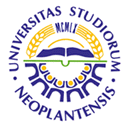 UNIVERSITY OF NOVI SADFACULTY OF AGRICULTURE 21000 NOVI SAD, TRG DOSITEJA OBRADOVIĆA 8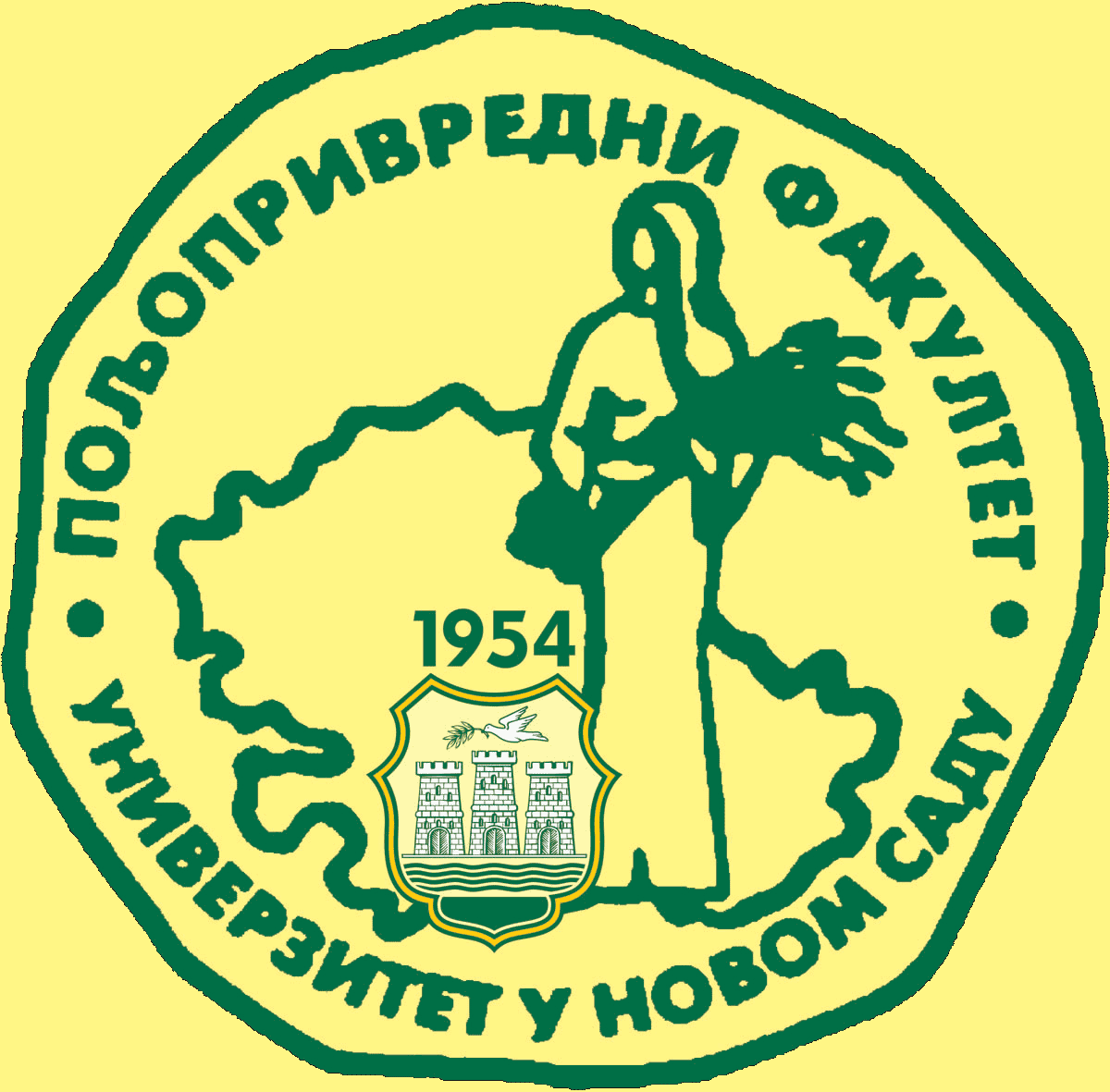 Study Programme AccreditationMASTER ACADEMIC STUDIES                               WATER MANAGEMENTTable 5.2 Course specificationTable 5.2 Course specificationTable 5.2 Course specification